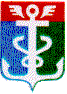 РОССИЙСКАЯ ФЕДЕРАЦИЯПРИМОРСКИЙ КРАЙ
ДУМА НАХОДКИНСКОГО ГОРОДСКОГО ОКРУГАРЕШЕНИЕ23.12.2015                                                                                                       № 800-НПА  О внесении изменения в пункт 2 решения Думы Находкинского городского округа от 23.11.2005 № 541 «О системе налогообложения в виде единого налога на вмененный доход для отдельных видов деятельности в Находкинском городском округе»1. Внести в пункт 2 решения Думы Находкинского городского округа от 23.11.2005 № 541 «О системе налогообложения в виде единого налога на вмененный доход для отдельных видов деятельности в Находкинском городском округе» (Находкинский рабочий, 2005, 30 ноября, № 179; 2006, 22 ноября, № 173-174; 2007, 29 ноября, № 189-190; 2008, 13 ноября, № 164-165; 2009, 8 октября, № 139-140; 2010, 13 октября, № 167; 2011, 12 мая, № 63-65; 2011, 17 ноября, № 170; 2012, 11 октября, № 14; 2014, 4 декабря, № 29) следующее изменение:слова «на 2015 год» заменить словами «на 2016 и 2017 годы».2. Настоящее решение вступает в силу с 1 января 2016 года.Врио главы Находкинского городского округа                                                                                       Б.И. Гладких